					1 Northumberland St, 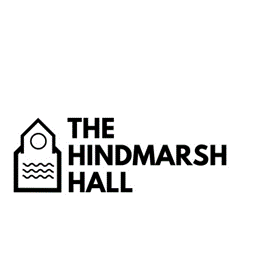 Alnmouth, Alnwick NE66 2RS info@hindmarshhall.comwww.hindmarshhall.com                 Hindmarsh Hall Complaint Form - available on the websitePlease use this form to make your complaint and return it by email to: Mrs Laura Gale info@hindmarshhall.comPlease explain what has not worked well giving as much detail as possible. If something was not right what could do to improve?Any further comments:Signed:							Date:Print name: Organisation: Date of booking:Your contact details:Address:Email:Telephone: 